Minutes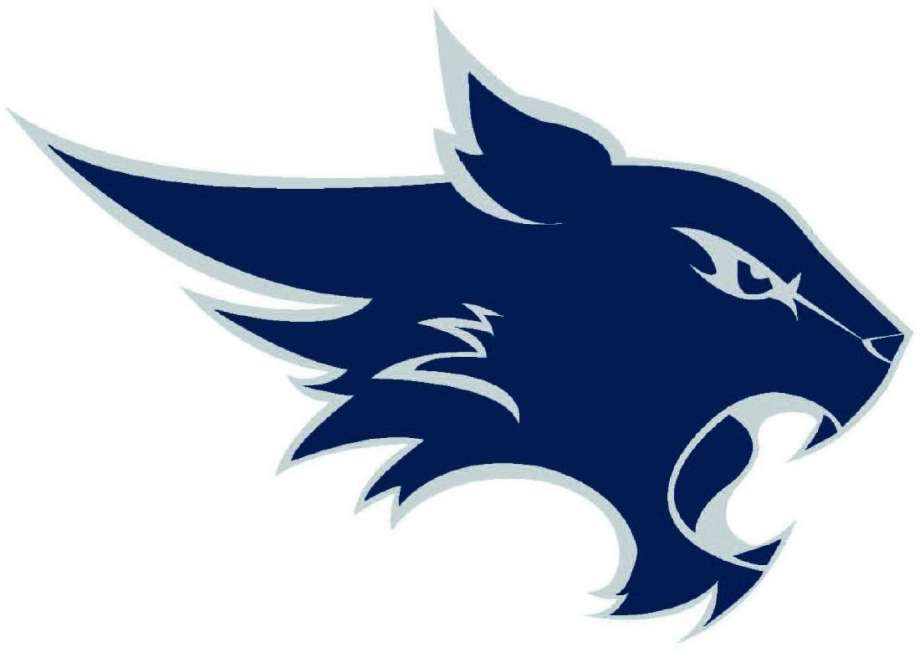 TMHS PTOApril 8, 2020A virtual meeting was held via Zoom. Meeting began at 1:30 P.M.In attendanceRosalie Brown, Sharon Box, Lynda Kersh, Robin LaRue, Carrie Teague, Cherie Creaney, Haywood, Dawn Rodriguez, Shannon Lewis, Michelle Seveney, Tracy Fletcher, Susan Giddens, Jen Riker, Gloria Tann, Anne Miller, Traci Mamaux, and Dr. Mike Metz.Committee ReportsPrincipal’s ReportCommunication on district policies regarding the coronavirus is being handled from the district level.TISD is carefully considering options for the current senior class regarding graduation, prom, and distribution of caps and gowns.Construction on campus is moving along a little faster since the building is empty.A procedure will be put into place for students to gather any personal belongings on campus if needed.Grading guidelines: a maximum of 2 equally weighted grades per class per week.  There will be no final exams this semester. Efforts are being made to streamline communications between teachers and parents.Dr. Metz encouraged the board to consider ways in which the changes we are experiencing can be used for good.  President Arrangements will be made to update bank account information (hopefully by the end of May). Voted to approve the TMHS PTO board for 2020-2021.President - Dawn RodriguezSecretary - Jill HaywoodTreasurer - Cherie CreaneyVP Concessions - OPENVP Reward/ Recognition - OPENVP Membership - Robin LaRueHospitality - Michelle SeveneySpirit Nights - Tracy FletcherVolunteer Coordinator - Jennifer RikerCommunications - Shannon LewisAP Testing Hall Monitor Coordinator - OPENSecretary March meeting minutes were approved.  Dawn motioned and Rosalie seconded.TreasurerMarch budget was approved.  Tracy motioned and Robin seconded.Will table discussions on how to proceed with remaining funds until our next meeting.Concessions Will table discussion regarding options and logistics for next year’s concessions.Family/ Staff/ Business MembershipNo items to report.Volunteer CoordinatorNo items to report.HospitalityNo items to report.CommunicationsNo items to report.Spirit NightsNo items to report.Reward and RecognitionNo items to report. AP Testing VolunteersNo items to report.Next MeetingTBD, likely after May 4.Meeting ended at 2:20.